Bon dia Vikings, vikingues i xefs! Nosaltres per aquesta setmana us volem proposar una sèrie de reptes que us ajudaran a convertir-vos en uns grans: APRENENTS D’INVESTIGADORS BOTÀNICS!!És per això que heu de seguir les activitats d’aquest dossier en el qual algunes feines les haureu de fer mirant aquest dossier i d’altres haureu de fer ús dels llibres digitals de Vicens Vives. Per tant, COMENCEM!!Però abans de començar, sabeu què és un persona que es dedica a la botànica?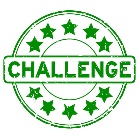 Aquí teniu el primer repte! Investigueu i expliqueu amb les vostres paraules què vol dir ser un botànic: ..........................................................................................................................................................................................................................................................................................................................................................................................................................................Un cop explicat què vol dir ser un investigador botànic, seguirem amb el nostre camí per convertir-nos en un!! Fins al moment de les plantes coneixem:Quines són les seves parts i la funció de cadascuna.Què necessita una planta per poder créixer.Com hem de cuidar una planta.I aquí teniu el repte número 2:Expliqueu a algú de la vostra família quines són les parts de la planta, per què serveix cadascuna i què necessita una planta per poder créixer correctament! 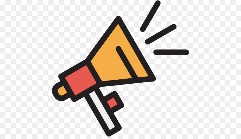 Per convertir-nos en un investigador/a botànic, també necessitem que sigueu capaços de llegir un text i entendre el seu significat. Per això, heu d’accedir al llibre digital de català de Vicens Vives, al tema 1 i fer la lectura de la pàgina 4, 5, 6 i 7 i els exercicis 1, 2 i 3 de la pàgina 8 i 9.Molt bé! Avancem una miqueta més. Avui volem conèixer i treballar sobre els diferents tipus de plantes, els quals són 3:ARBRES.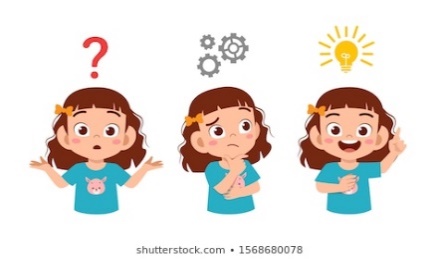 ARBUSTS.HERBES.Per això us demanem que llegiu la pàgina 60 del tema 4 de medi natural, del llibre digital i descobriu com podem classificar les plantes del nostre entorn.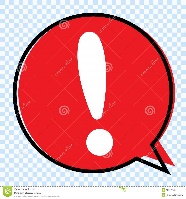 A continuació  realitzeu les activitats següents:Recordem  la classificació de les plantes segons la tija i expliquem:Els arbres tenen__________________________________________________________________________________________________________________.Els arbustos tenen_______________________________________________________________________________________________________________.Les herbes tenen_________________________________________________________________________________________________________________.Classifica les següents plantes: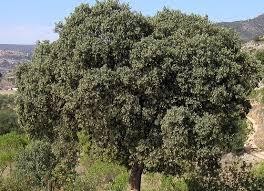 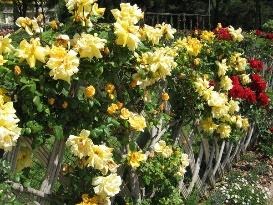 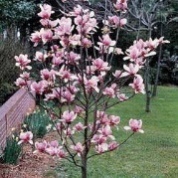 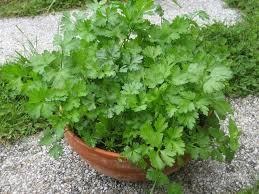     Surer                Magnòlia rosada        Julivert                         Roser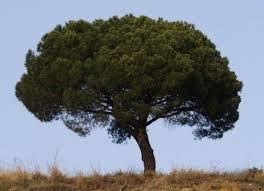 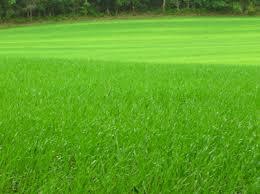 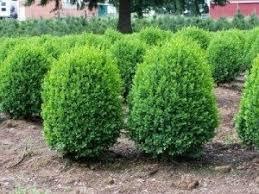 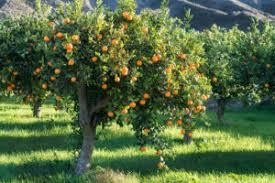      Pi                            Herba                     Bog                   Taronger              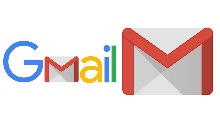 PER CONTINUAR TREBALLANT:COMPRENSIÓN LECTORA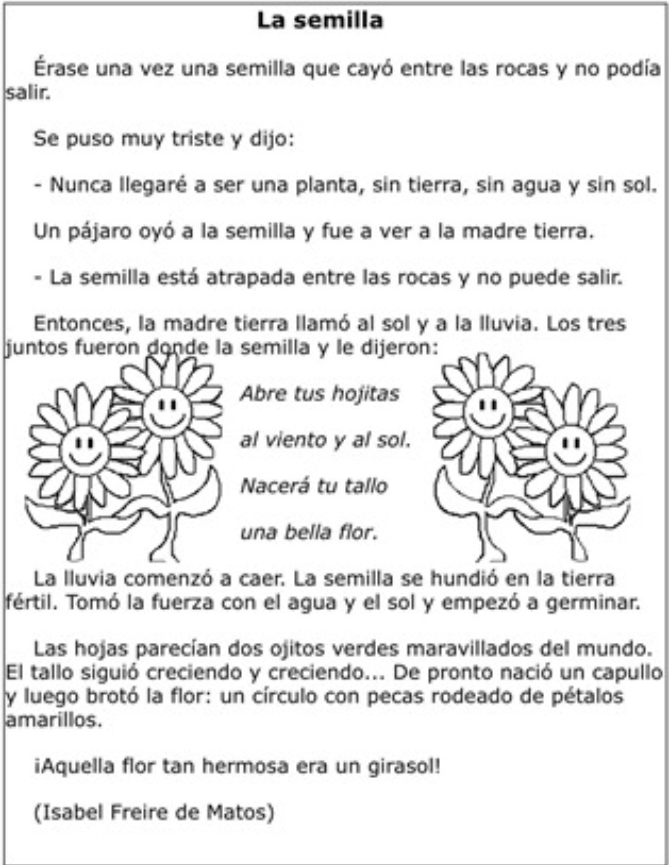 A continuación responde las siguientes preguntas:¿Dónde cayó la semilla?___________________________________________________¿A quién fue a ver el pajarito?___________________________________________________¿A quién llamó la tierra madre?___________________________________________________¿Cómo tomo fuerza la semilla?___________________________________________________¿Qué parecían las hojas?___________________________________________________¿De qué color eran los pétalos de la flor que brotó?___________________________________________________¿Qué flor era la que nació?___________________________________________________Copia lo que dijeron la madre tierra, el sol y la lluvia:_________________________________________________________________________________________________________________________________________________________PER CONTINUAR TREBALLANT:MATEMÀTIQUES:DEL LLIBRE DIGITAL VICENSVIVESTEMA 6:OPERACIONS: Pàgina 94.RESOLUCIÓ DE PROBLEMES: Pàgina 95 i 104.NUMERACIÓ: Pàgina 96 i 97.* Recordeu que les activitats del llibre digital de matemàtiques les podeu fer en un full en blanc o amb les eines del ratolí, segons us resulti més senzill de fer.EXERCICI FÍSIC: Som conscients que no tothom disposa de molt espai a casa, igual que no de tot el material; és aquí on hem d’intentar ser creatius. És molt important que cada dia es faci una miqueta d’exercici. Aquests exercicis els combinarem en diferents rutines: Estiraments, Coreografies, Ioga, Exercicis de força, Exercicis de precisió (maneig d’objectes), sempre podem deixar anar la creativitat i crear algun repte que impliqui alguna “dificultat física”.Totes aquestes propostes s’aniran penjant al Bloc d’educació Física creat a la Web de l’escola: https://agora.xtec.cat/ceipmargallo/bloc-deducacio-fisica/Per aquesta setmana s’ha penjat un article que parla sobre el ioga i els seus beneficis. La idea seria que realitzéssiu alguna de les propostes que es presenten a l’article. En aquesta activitat no és necessari realitzar escalfament previ i/o estiraments finals, ja que és una activitat suau amb la que es pretén que els infants aprenguin a respirar, a tenir consciència corporal, aprenguin a controlar-se,...Com a repte es presenta el joc del Ioga-Movie. 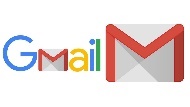 -RETORNAR AL LLARG DE LA SETMANA :  Enviar vídeo o imatge -d’algun dels reptes  al correu d’aula amb l’assumpte: “Educació Física Repte Ioga-Movie i el vostre nom.”-VOLUNTARI: fer-se fotografies, gravar-se i penjar a les xarxes socials amb el hashtag #jomargallodesdecasa #repteiogamovieLes activitats que es proposen són pels infants però els poden realitzar tota la família!! Animeu-vos!!Tots els articles queden penjats al bloc d’E.F. i al Bloc de reptes; podeu accedir-hi sempre que vulgueu.MÚSICA:Escoltar la cançó “El jardí”, que parla de les plantes i les flors. Si us animeu, podeu enviar-me un vídeo cantant un tros i ballant-la. L’enllaç és el següent: https://www.youtube.com/watch?v=RLplZv1uf6QCom que ja ha arribat la primavera, us proposo que feu un dibuix mentre escolteu aquesta audició de La primavera de Vivaldi: https://www.youtube.com/watch?v=l4Ad6pZ8vEQEl dibuix és lliure, el que sigui relacionat amb la primavera: un jardí, un bosc, un riu, un prat, muntanyes, flors, animals.... ANGLÈS: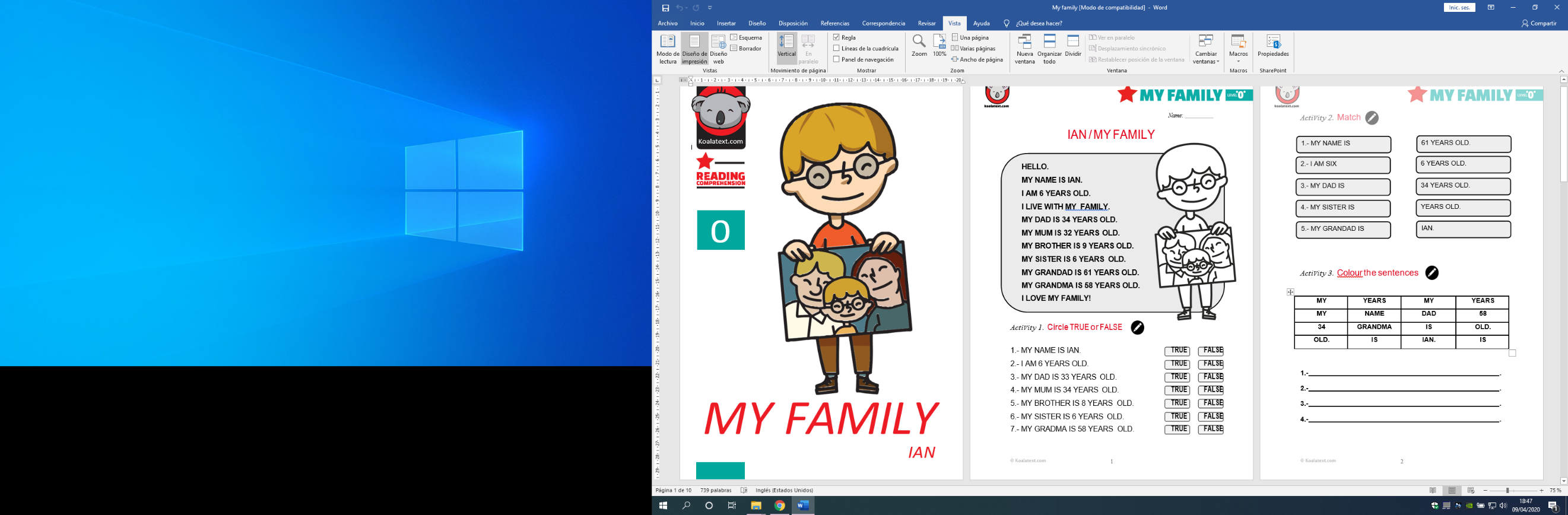 You’re having a lot of time with your family these days. Draw them and show me something you do with them and that you love doing it.* Aquests dies estàs passant molt temps amb la família. Fes un dibuix en el que surtis tu amb tots ells/es i en el que estigueu fent alguna cosa que t’agrada molt fer.ARBRESARBUSTSHERBA